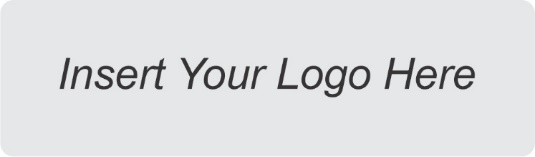 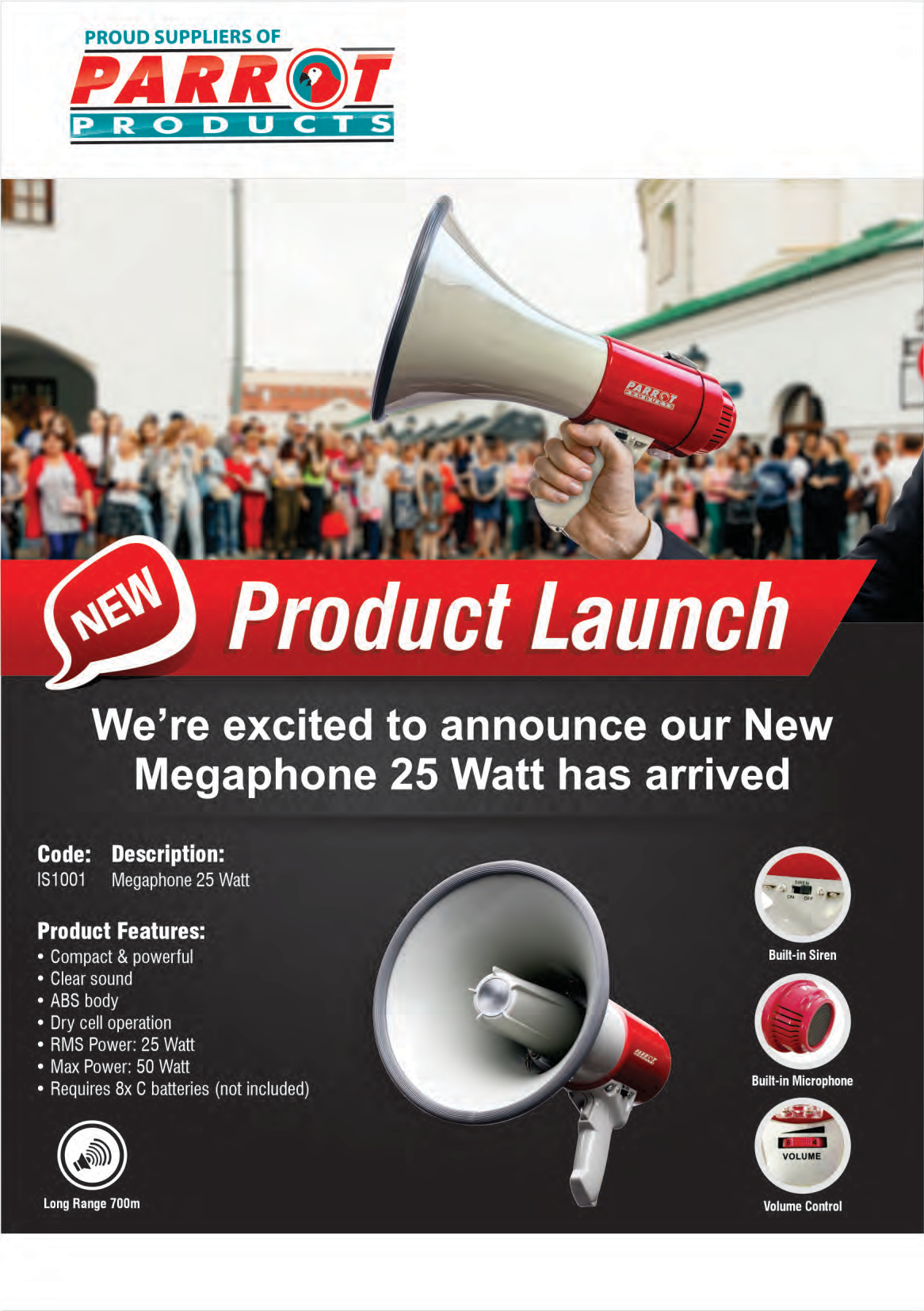 R.R.P. Ex Vat:R 726.00For more information contact us on:Tel: 012 345 6789 / Email: info@companyname.co.za / www.companyname.za